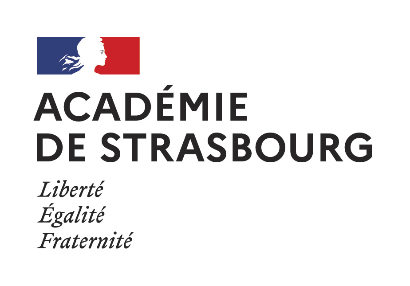 CAPPEIDossier de validation de la VAEPLivret 2 Madame			 MonsieurNom : Nom d’usage (nom marital) : Prénom(s) : Année scolaire d’obtention de la recevabilité de la demande : 20_ _ / 20 _ _Le livret 2 est à transmettre, pour le 26/01/2024 dernier délai, en 3 exemplaires à l’adresse suivante : Rectorat de Strasbourg
Division des examens et concours
DEC1 / Bureau 2016 rue de la Toussaint
67975 Strasbourg Cedex 9Ainsi qu’une version numérique strictement identique à : certificatsenseignants@ac-strasbourg.frIDENTIFICATION DU CANDIDATMadame 			 MonsieurNom : __________________________________________________________________________________Nom d’usage : ____________________________________________________________________________Prénom(s) : ______________________________________________________________________________Date et lieu de naissance (département ou pays) : Le _ _ / _ _ / _ _ _ _ 	à _____________________________________ ( ____________________________ )Nationalité : _____________________________________________________________________________Adresse : ______________________________________________________________________________________________________________________________________________________________________________Code postale : _ _ _ _ _ 			Ville : __________________________________________________ domicile ou professionnel : _____________________  portable : ______________________________ mél de contact : _______________________________________________________________________VOTRE SITUATION ACTUELLE :Etablissement d’affectation : ________________________________________________________________Statut : : ________________________________________________________________________________Corps: __________________________________________________________________________________Discipline (pour les professeurs du 2nd degré) : __________________________________________________Poste occupé au 01/09/20____ : _____________________________________________________________Ancienneté générale de service au 01/09/20__     :     _ _ années    _ _ mois    _ _ joursMODE D’EMPLOIVous avez effectué une demande de validation des acquis de l’expérience professionnelle d’un enseignement inclusif -VAEP) en déposant votre dossier de recevabilité (livret 1) auprès de votre académie. Votre demande a été déclarée recevable. Cette décision est valable pendant 3 ans sous réserve d’évolution réglementaire de la certification Cappei. Désormais, vous allez renseigner ce dossier de validation (livret 2).Il s’agit d’un questionnaire guidé pour vous aider à décrire les activités les plus significatives que vous réalisez ou avez réalisées et qui correspondent aux activités du référentiel des compétences caractéristiques d’un enseignant spécialisé. C’est à partir de la description détaillée de vos activités et du contexte dans lequel vous les exercez que le jury détectera les connaissances et compétences que vous mettez en œuvre et vérifiera ensuite si elles sont conformes aux exigences du Cappei. A la suite de l’évaluation que le jury aura faite de votre dossier de validation, il vous recevra en entretien et transmettra une proposition de validation ou non au recteur qui décidera. Vous devez, dans un premier temps choisir les activités les plus significatives que vous allez décrire. Celles-ci doivent témoigner de la scolarisation d’élèves à besoins éducatifs particuliers. Vous décrirez au maximum 3 activités, numérotées de 1 à 3. Pour chaque activité, vous présenterez : la structure (école, établissement…) dans laquelle vous exercez ou avez exercé ; le poste que vous occupez ou occupiez ; l’activité. Vous pouvez vous appuyer sur des situations concrètes et fournir des exemples de séquences ou de séances, des travaux d’élèves, des documents numériques…VOTRE CVVous mettez en exergue les expériences en rapport direct avec le référentiel des compétences spécifiques d’un enseignant spécialisé. INTRODUCTIONVous apportez notamment des informations afin d’expliciter au jury votre motivation et vos objectifs. FICHE DESCRIPTIVE DE LA STRUCTUREPrésentez la structure de l’activité n° __.A titre indicatif, vous pouvez développer les points suivants : Nom et statut (forme juridique : école, établissement scolaire, établissement médico-sociale, établissement pénitentiaire, société, association, …)Activités de votre structure (niveau scolaire, …)Effectif -nombre de professionnels, nombre d’élèves)Niveau des élèves en situation de handicap (Ulis, unité d’enseignement -UE, -UEE, Segpa, Erea), établissement de l’éducation prioritaire (REP, REP-), …Localisation géographique…FICHE DESCRIPTIVE DU POSTE OCCUPEIndiquez l’intitulé du poste et présentez votre poste (ce que vous faites réellement).
Activité n°____A titre indicatif, vous pouvez développer les points suivants : Indiquez votre statut : fonctionnaire, contractuel, nommé à titre provisoire ou définitif, …Quelle place occupez-vous dans la structure ou le dispositif ? Indiquez les personnes avec lesquelles vous travaillez -hiérarchie, collègues, AESH, …).Précisez les missions que vous réalisez.
Vous indiquerez :
- les classes dans lesquelles vous enseignez ;
- le cas échéant, vos fonctions de personne-ressource, de direction d’école, de tuteur ;
- si des changements importants ont marqué l’évolution de votre emploi, de quel ordre étaient-ils ? 
Comment avez-vous fait face à ces changements ? 
- expliquez si vous avez eu la possibilité de proposer des améliorations ou des changements sur votre poste de travail. FICHE DESCRIPTIVE DE L’ACTIVITEVotre fiche sera structurée selon le déroulé présenté ci-dessous. Présentation de l’activité (contexte, objectif(s), fréquence, …) : En vous appuyant sur une ou des situation(s) vécue(s), décrivez comment vous vous organisez et comment vous procédez pour réaliser cette activité. Vous montrerez comment vous tenez compte : 
- des ressources disponibles (matériel, informations, connaissances mobilisées, partenaires, …) ;
- des contraintes existantes (sécurité, délais, hygiène, …) ;
- des relations internes et externes (avec les élèves, les partenaires, les familles, …) ;
- de la réglementation, des programmes scolaires ;
- …Et vous argumenterez vos choix. Comment est évaluée cette activité ? (auto-évaluation, résultats des évaluations des élèves, évaluation par la hiérarchie, …). 
Le cas échéant, indiquez ce qui pourrait être amélioré et comment. RECAPITULATIF DU CONTENU DU LIVRETVérifier que les éléments suivants figurent dans votre livret et inscrivez-en le nombre. Précisez les numéros de page dans la colonne de droite. DECLARATION SUR L’HONNEURJe soussigné(e) ____________________________________________________________Déclare sur l’honneur :  l’exactitude des toutes les informations figurant dans le présent dossier (livret 2) ; avoir pris connaissance du règlement concernant les fausses déclarationsA _____________________________, le _ _ / _ _ / _ _ _ _ 		Signature obligatoireEn cas de fausses déclarations, le candidat est passible des sanctions pénales prévues par les articles 441-6 et 441-7 du Code pénal. 
La loi n° 78-17 du 6 janvier 1978 relative à l’informatique, aux fichiers et aux libertés s’applique aux réponses faites sur ce formulaire. Elle garantit au candidat un droit d’accès et de rectification pour les données personnelles le concernant auprès de l’autorité. Nombre total de pages de ce livret					
(y compris cette page)		DocumentsNombreNuméro de pageVotre CV
Vous surlignerez les expériences en rapport direct avec le CappeiFiche(s) descriptive(s) de votre (vos) structure(s) – 3 maximumFiche(s) descriptive(s) de votre (vos) poste(s) occupé(s) – 3 maximumFiche(s) descriptive(s) de votre (vos) activité(s) – 3 maximumSi besoinAnnexes : préparations, fiches de séquences, de séances, schémas, travaux d’élèves…Déclaration sur l’honneur